What do I need to do? While you are working from home today you will follow your timetable as closely as possible. Your timetable for the day is below. Work through the activities in this booklet. If you finish and activity early you can do the extension tasks at the back of the booklet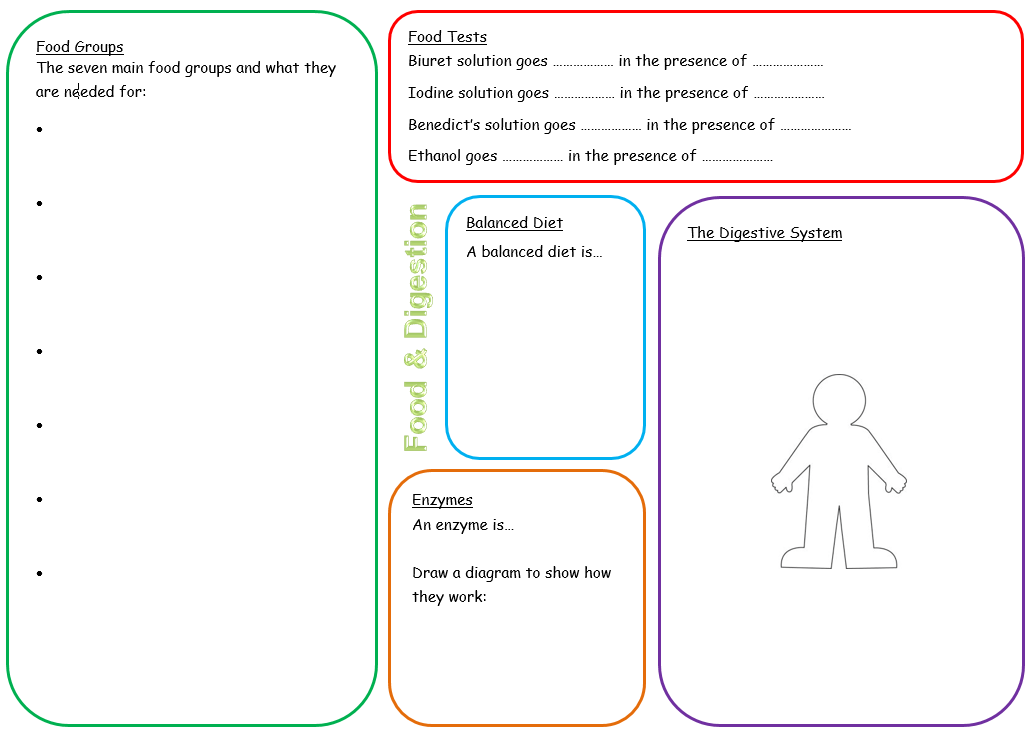 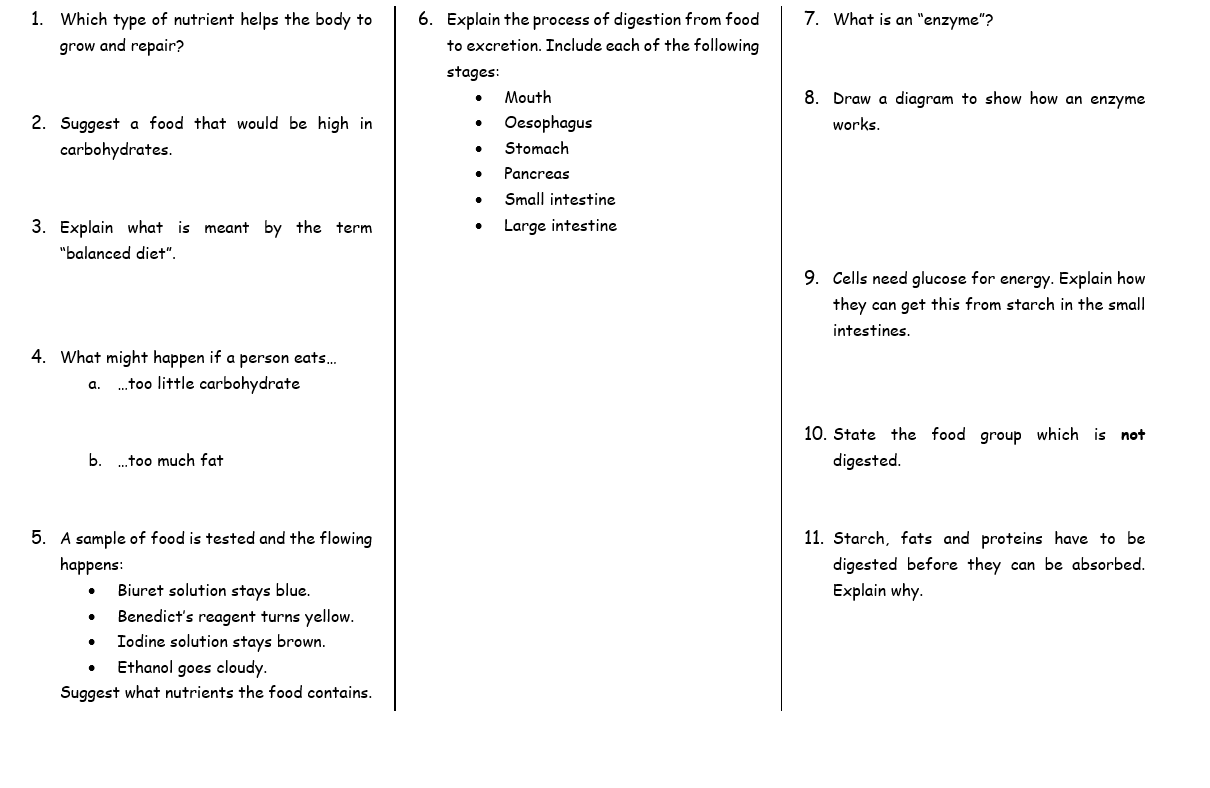 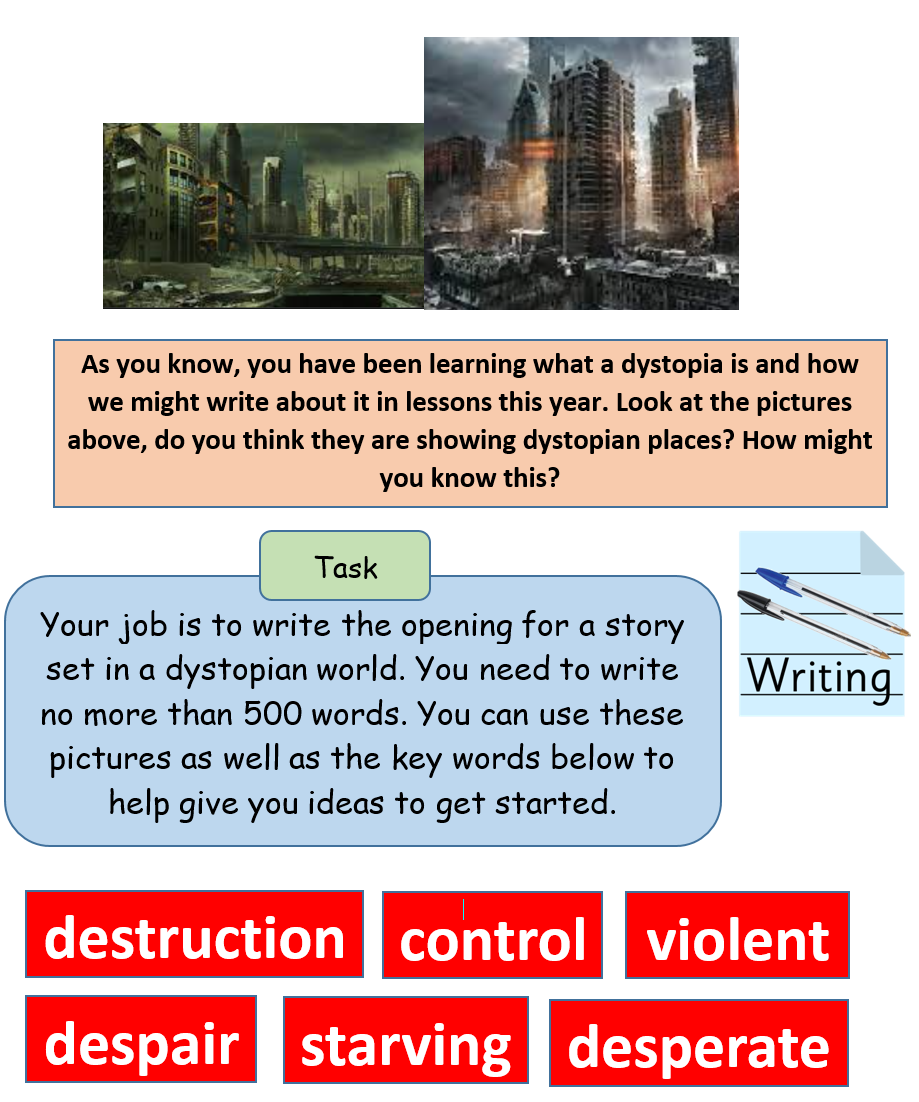 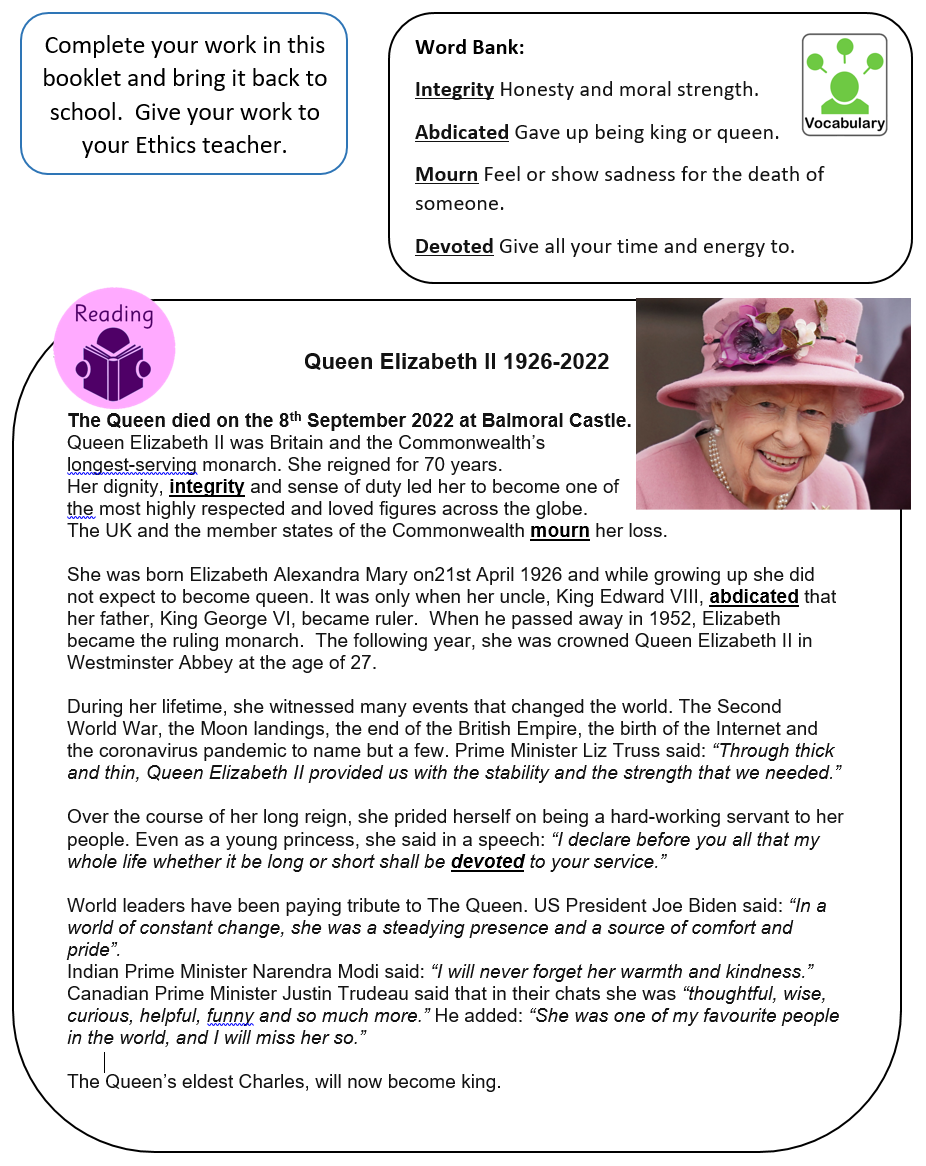 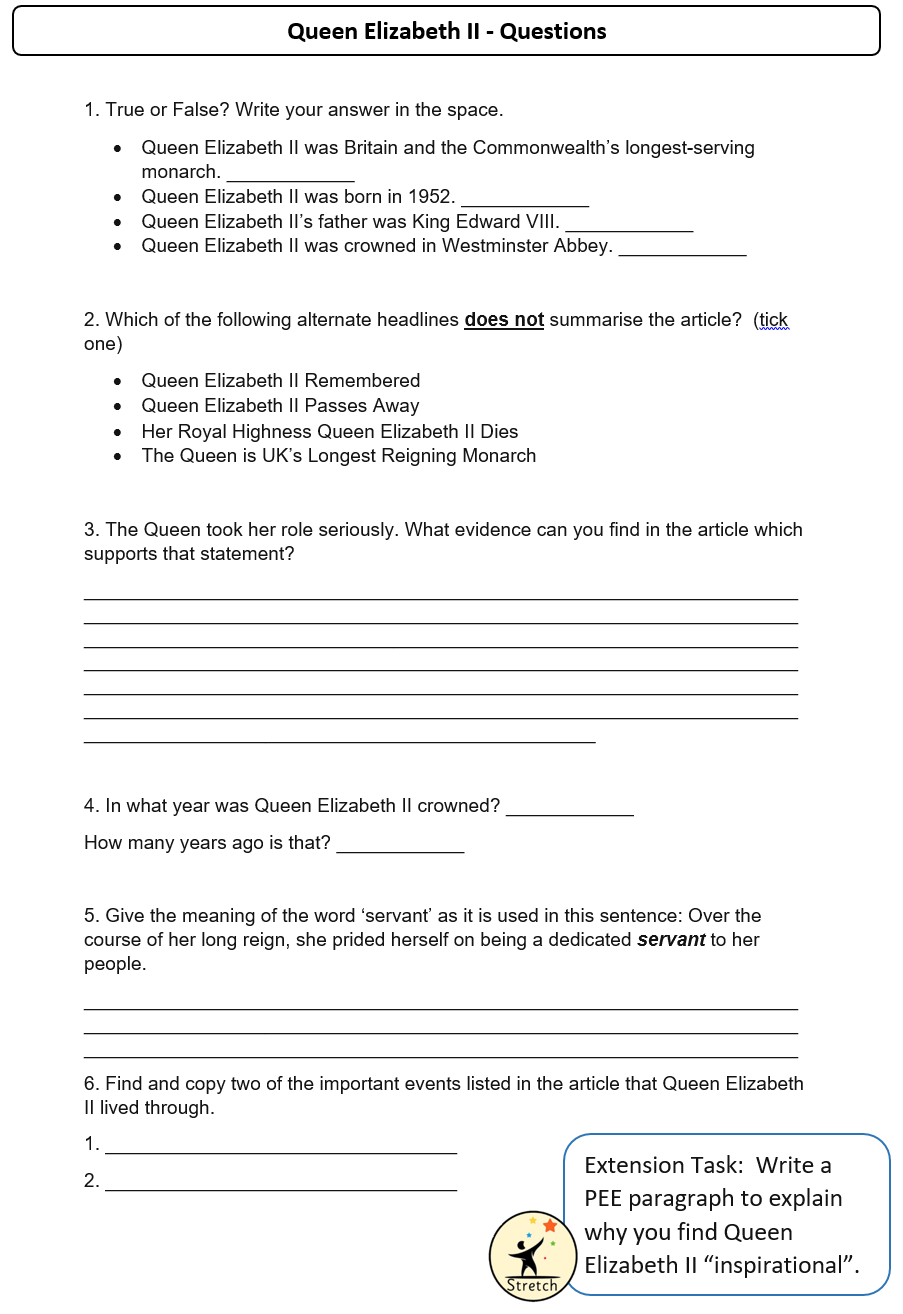 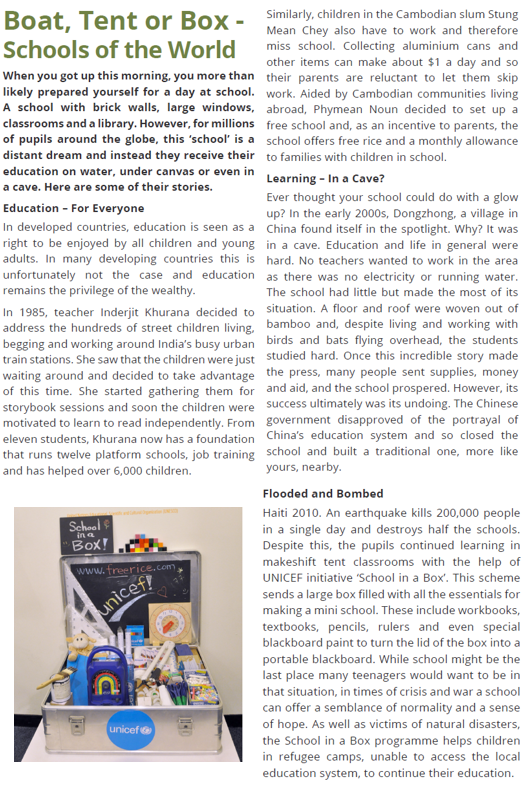 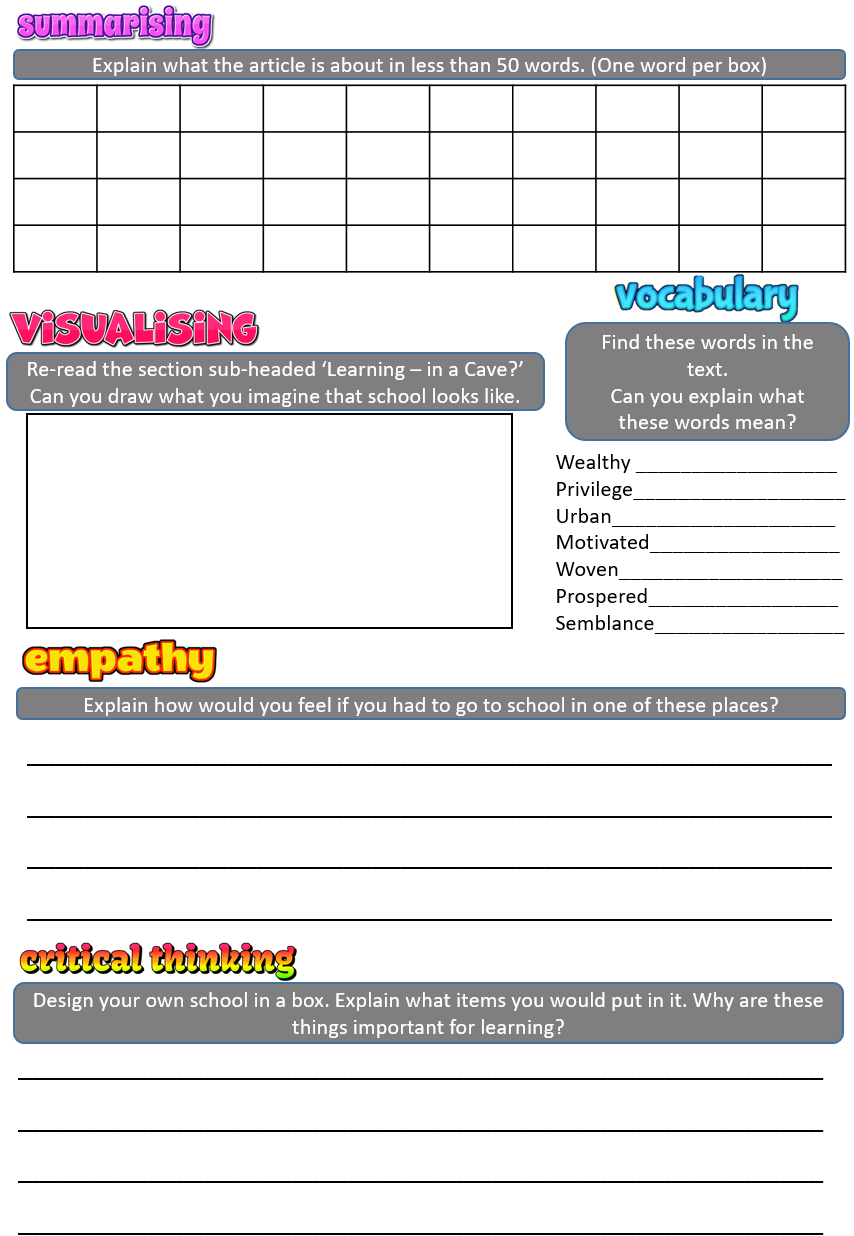 Lesson 1:9:00am – 10:30am                              ScienceBreak: 10:30am – 11:00amBreak: 10:30am – 11:00am Lesson 2:11:00am – 12:30pm                             EnglishLunch: 12.30pm – 1:00pm Lunch: 12.30pm – 1:00pm Lesson 3:1:00pm – 2:00pm                                    Ethics Lesson 4:2:00pm – 3:pm                        Extension Activity End of home learning:  3:00pm End of home learning:  3:00pm 